附件  特别管控危险化学品目录（第一版）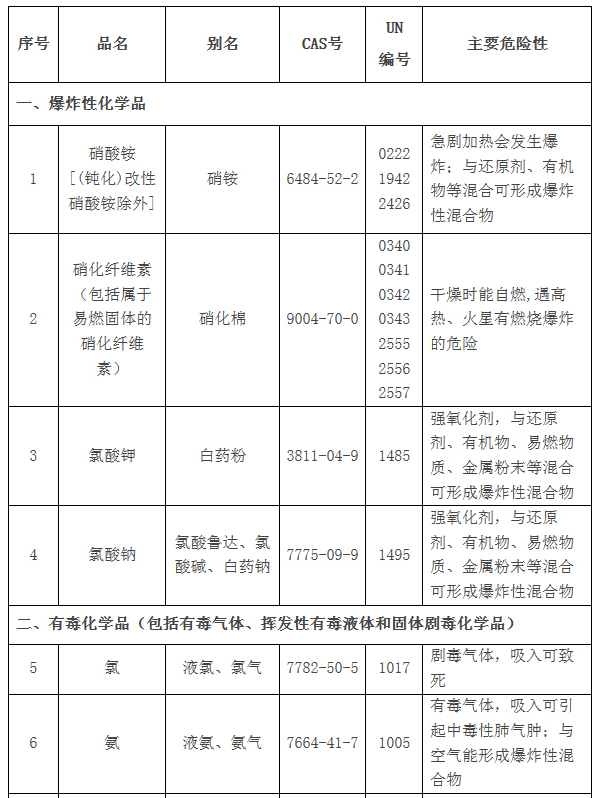 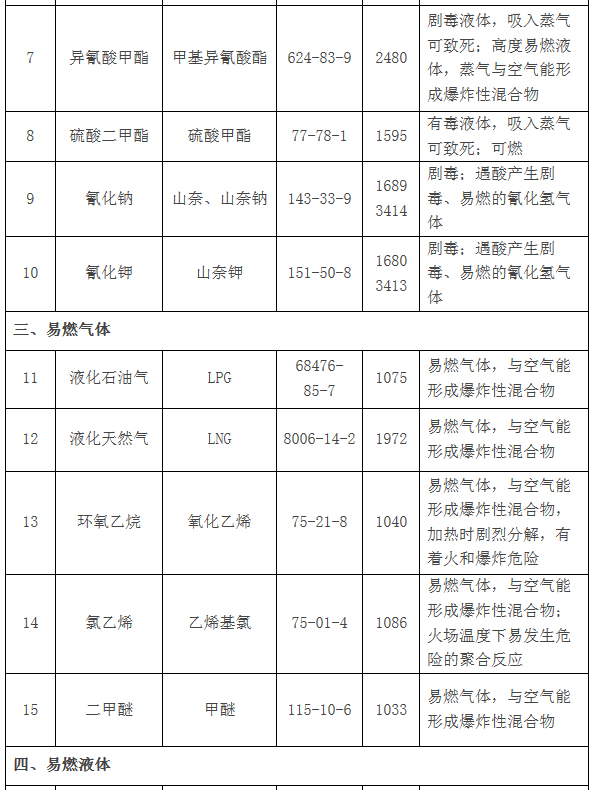 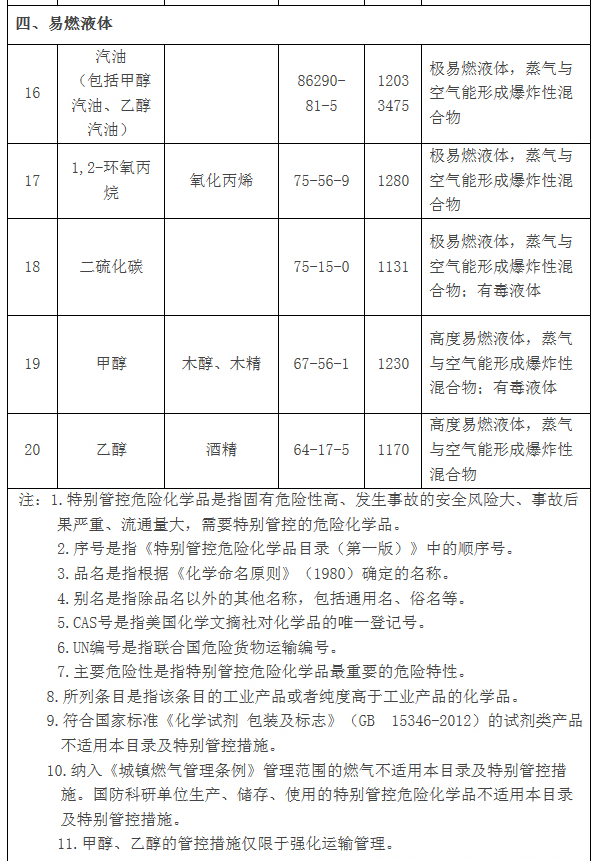 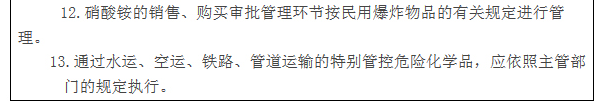 